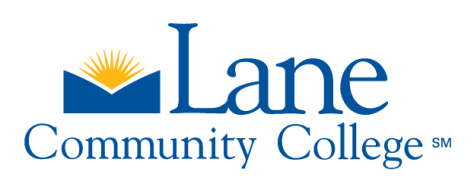 FACILITIES COUNCILMEETING AGENDANEXT MEETING:  TBD (Either Dec. 11, 2018 or Jan. 8, 2019)November 27, 2018LCC07/212K 2:30 - 4:30                 2018-19 Members                 2018-19 Members                 2018-19 MembersAlen Bahret, ChairCaleb PetersonRecorder:Deborah ButlerGuest(s):Lorri Nelson, Rowell Brokaw Chris Ramey, CRC ConsultingBrian Kelly, Vice ChairAndy SalzmanRecorder:Deborah ButlerGuest(s):Lorri Nelson, Rowell Brokaw Chris Ramey, CRC ConsultingAdam AtmanPaul RuscherRecorder:Deborah ButlerGuest(s):Lorri Nelson, Rowell Brokaw Chris Ramey, CRC ConsultingJennifer FreiMike SimsRecorder:Deborah ButlerGuest(s):Lorri Nelson, Rowell Brokaw Chris Ramey, CRC ConsultingJennifer HaywardCraig TaylorRecorder:Deborah ButlerGuest(s):Lorri Nelson, Rowell Brokaw Chris Ramey, CRC ConsultingSusie HolmesMike ZimmermanRecorder:Deborah ButlerGuest(s):Lorri Nelson, Rowell Brokaw Chris Ramey, CRC ConsultingLuis MaggioriPersonTimeStartTopic:TypeTypeAll52:30Agenda ReviewDecisionDecisionAll52:35AnnouncementsDecisionDecisionAlen & Brian152:40Institutional Effectiveness Report reviewDiscussionDiscussionGuests302:55Master PlanDiscussionDiscussionAll103:25Explanation of Space Request Procedure DecisionDecisionAll203:35Comments and Response re: Jen Steele space use policy & procedure updateDiscussionDiscussionLuis103:55Sustainability Committee reportDiscussionDiscussionAll104:05Agenda Requests and Planning for Next MeetingDiscussionDiscussion4:15ADJOURNDecision: Requires a council voteDiscussion: Information share and processingReport: Presentation of project update or other information requested by the council Decision: Requires a council voteDiscussion: Information share and processingReport: Presentation of project update or other information requested by the council Decision: Requires a council voteDiscussion: Information share and processingReport: Presentation of project update or other information requested by the council Decision: Requires a council voteDiscussion: Information share and processingReport: Presentation of project update or other information requested by the council Decision: Requires a council voteDiscussion: Information share and processingReport: Presentation of project update or other information requested by the council Decision: Requires a council voteDiscussion: Information share and processingReport: Presentation of project update or other information requested by the council 